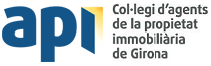 COMPROMÍS DE COL·LOCAR UN RÈTOL EXTERIOREl sotasignat, Sr./Sra. ______________________major d’edat, amb DNI núm. __________ amb domicili al carrer ________________________________________________ núm. _________ de la població___________________.DECLARA : que al fer la seva sol·licitud de col·legiació al Col·legi Oficial d’Agents de   de Girona, se li ha fet entrega de la corresponent normativa, vigent per acord de Junta de Govern, de data 29 de març de 2010, que fa referència a l’ús de Nom comercials, Sigles i/o Anagrames, i de la seva publicitat, el que s’adjunta com a annexa.Així mateix, fa constar que en tot moment, es motllurarà a les normatives vigents, i en cas de canvi o/i modificació, farà el pertinent per seguir ajustat a les mateixes.Accepto les presents normes, i per tant, signo la present a Girona a _______ d ______ de 20_____	REGISTRE D'ÚS DE NOM COMERCIAL, SIGLA i/o ANAGRAMAEn/Na _______________________________________ col·legiat/da EN EXERCICI, amb el núm. provincial _______, amb domicili professional a (l’av./c./pl.) ________________________________________ , núm. ____, de la població de _________________________________________________ , amb núm. de telèfon ________________ , núm. de fax __________________ i e-mail: ________________________________ ,S O L · L I C I T A,				registrar el següent NOM COMERCIAL,NOM COMERCIAL, SIGLA i/o ANAGRAMA:(Posar el logo)Signat l’API,Data: